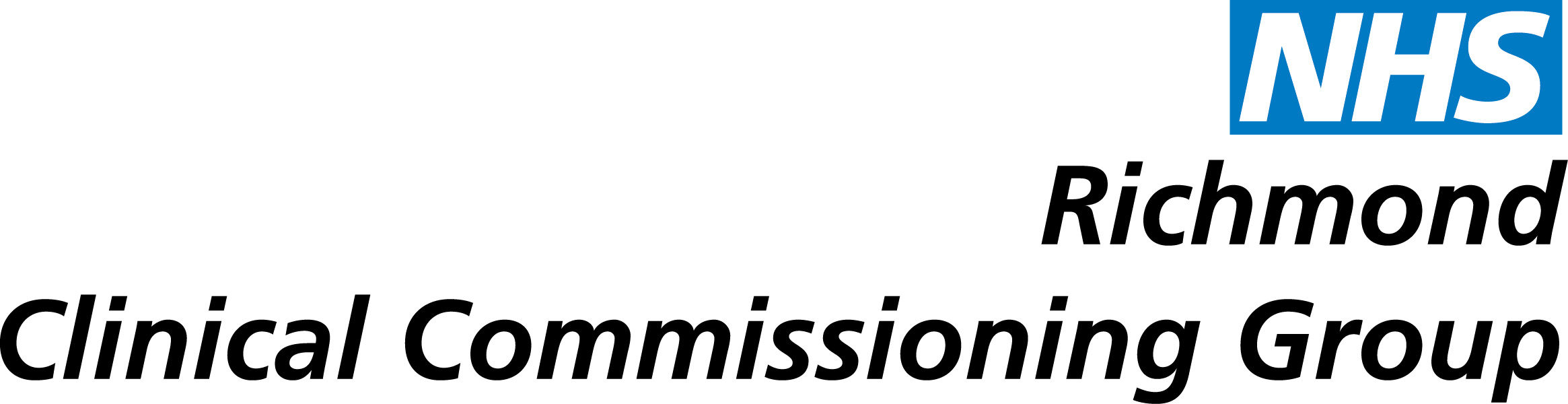 Application Form for Online Access** Access to Appointments and Prescriptions ONLY **If you wish to have access to your medical record then you must complete the separate registration form        I wish to have access to the following online services (please tick all that apply):       For practice use onlyRCCG   08/02/2016Patient Online AccessPatient information leaflet ‘It’s your choice’ SurnameDate of birthDate of birth First name First name First name First name Address Address Address Postcode Email address Email address Email address Email address Telephone number Mobile number Mobile number Booking appointments Booking appointments Requesting repeat prescriptions Requesting repeat prescriptionsI wish to access appointments and prescriptions online and understand and agree with each statement below (tick)I wish to access appointments and prescriptions online and understand and agree with each statement below (tick)I wish to access appointments and prescriptions online and understand and agree with each statement below (tick) I will be responsible for the security of the information that I see or download I will be responsible for the security of the information that I see or download If I choose to share my information with anyone else, this is at my own risk If I choose to share my information with anyone else, this is at my own risk I will contact the practice as soon as possible if I suspect that my account has  been accessed by someone without my agreement I will contact the practice as soon as possible if I suspect that my account has  been accessed by someone without my agreement If I see information in my record that is not about me or is inaccurate, I will contact the practice as soon as possible If I see information in my record that is not about me or is inaccurate, I will contact the practice as soon as possible SignatureDateDateIdentity verified and password created by Identity verified and password created by DateDatePhoto ID  and proof of residence Vouching Level of Access Enabled (tick)Level of Access Enabled (tick)Level of Access Enabled (tick)Level of Access Enabled (tick)Level of Access Enabled (tick)Appointment BookingPrescription orderingAccess authorised by Date	Access authorised by Date	Access authorised by Date	Access authorised by Date	Access authorised by Date	Access authorised by Date	Access authorised by Date	Access authorised by Date	Access authorised by Date	If you wish to, you can now use the internet to book appointments with a GP, request repeat prescriptions for any medications you take regularly and look at your medical record online. You can also still use the telephone or call in to the surgery for any of these services as well.  It’s your choice.Being able to see your record online might help you to manage your medical conditions. It also means that you can even access it from anywhere in the world should you require medical treatment on holiday. If you decide not to join or wish to withdraw, this is your choice and practice staff will continue to treat you in the same way as before. This decision will not affect the quality of your care.You will be given login details, so you will need to think of a password which is unique to you.  This will ensure that only you are able to access your record – unless you choose to share your details with a family member or carer.The practice has the right to remove online access to services for anyone that doesn’t use them responsibly.It will be your responsibility to keep your login details and password safe and secure.  If you know or suspect that your record has been accessed by someone that you have not agreed should see it, then you should change your password immediately.If you can’t do this for some reason, we recommend that you contact the practice so that they can remove online access until you are able to reset your password.If you print out any information from your record, it is also your responsibility to keep this secure.  If you are at all worried about keeping printed copies safe, we recommend that you do not make copies at all. 